VZOR ČLENSKÉHO PRŮKAZU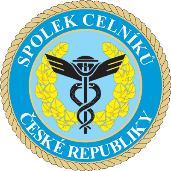 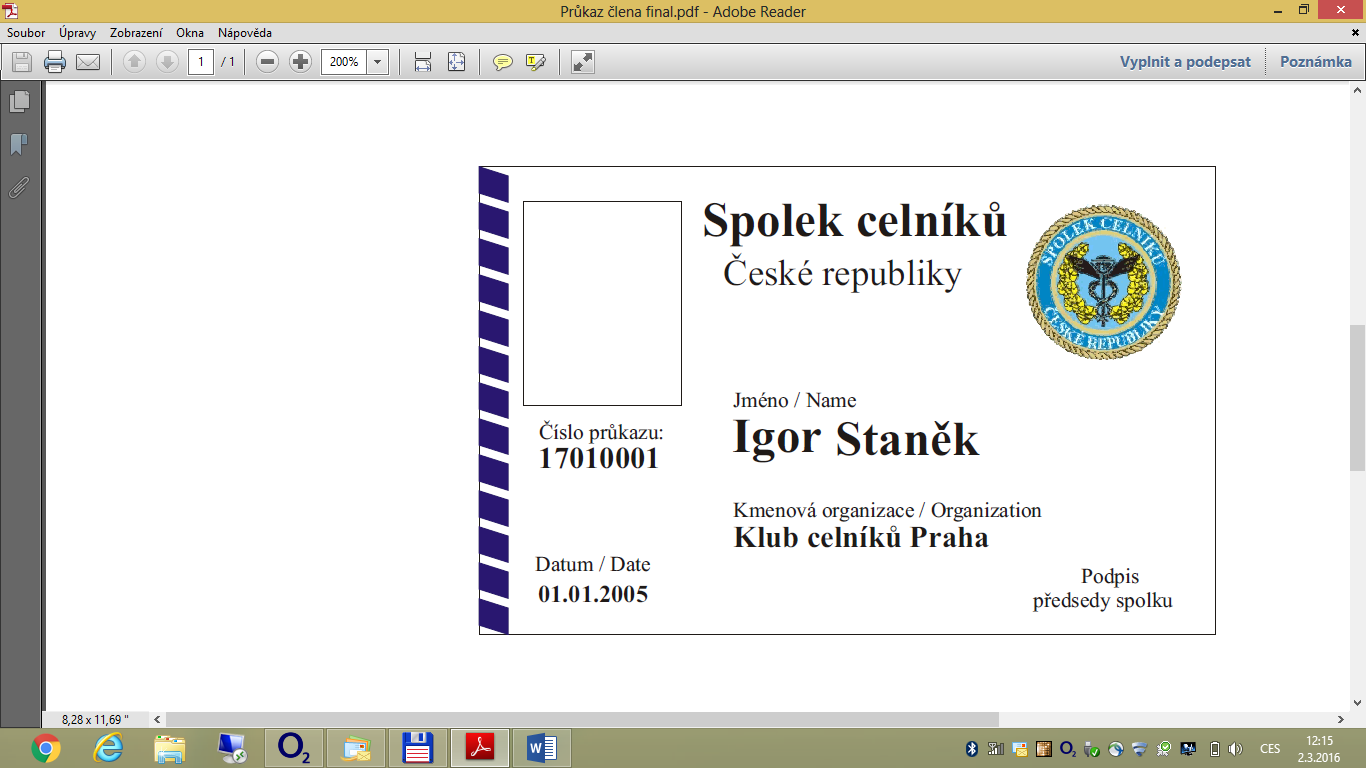 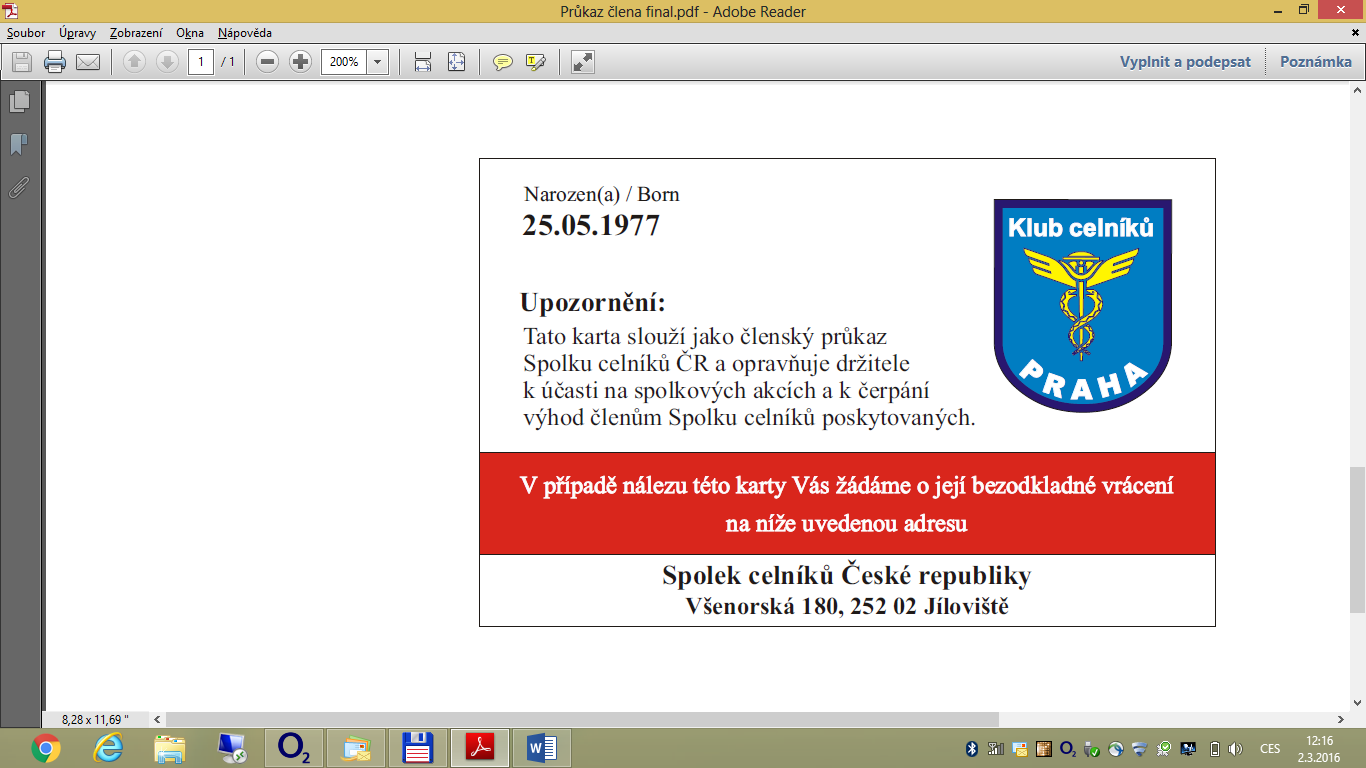 